Hoofdstuk 2: Formules				vakcollege 2Opgave 1 (2pt)Vul de juiste woorden in: links, rechts, omhoog, omlaag. Het coördinaat is (4, -5).Het getal 3 betekent dat je 3 ………………………Het getal -4 betekent dat je 4 ………………………Opgave 2 (5pt)Jamie heeft een week de gemiddelde dagtemperatuur gemeten. 
De resultaten staan in de tabel. Bij dag 0 hoort 6 december. a	Welke datum hoort bij dag 2? ………………………………………………………b	Op welke datum is Jamie begonnen met zijn metingen? …………………………c	Kan het op 6 december ook boven de 
nul graden geweest zijn? Leg je antwoord uit.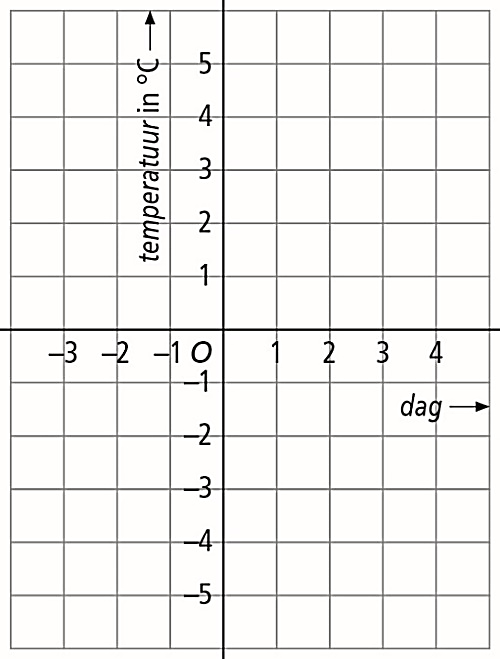 	……………………………………………	……………………………………………d	Teken de grafiek bij de metingen van Jamie.	Gebruik het assenstelsel hiernaast. Opgave 3 (5pt)In de grafiek kun je aflezen hoe de bevolking van twee steden zich ontwikkeldetussen 2009 en 2017.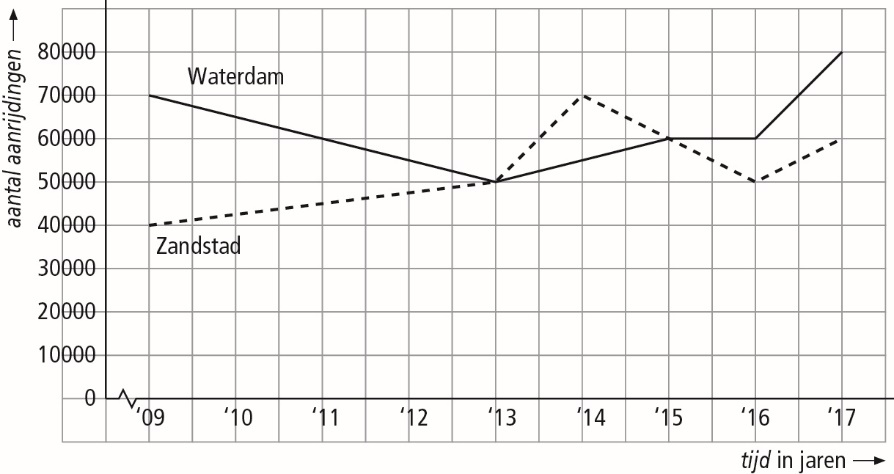 a	In welke jaren hadden deze steden evenveel inwoners?	………………………………………………………………………………………………b	Hoeveel inwoners was het verschil tussen de steden in 2014? (Berekening!)	………………………………………………………………………………………………c	In welk jaar is het verschil in inwoners 30 000? (Berekening!)	………………………………………………………………………………………………Opgave 4 (4pt)a	Maak bij elke formule een tabel. 			A  6 + a × 10 = b			B  a × 6 + 10 = b			C  a × 10 + 6 = bA  7 + a × 10 = b	B  a × 6 + 11 = b	   C  a × 10 + 7 = bOpgave 5 (5pt)a	Leg uit welke formules aan elkaar gelijk zijn. 		Gebruik pijlenkettingen bij je uitleg.	A	9 – 5 × x = y				A			B	9 × x – 5 = y				B		C	−9 × x + 5 = y			C		D	y = −5 + 9 × x			D		De gelijke formules zijn: ………………………………b		Schrijf formule B (9 × x – 5 = y ) op twee andere manieren.	………………………	  &	………………………Opgave 6 (4pt)Ian gaat twee grafieken in één assenstelsel tekenen.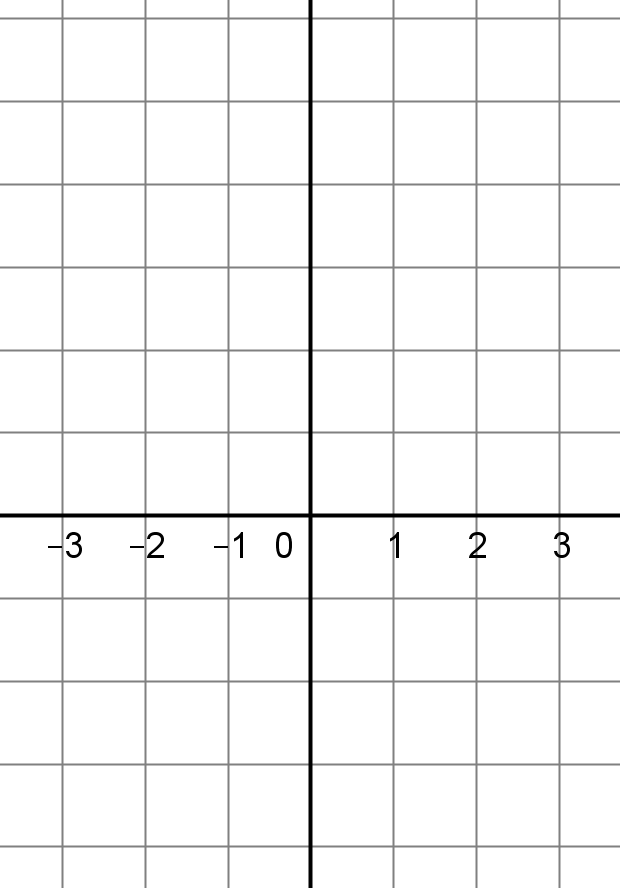 a	Maak een tabel bij de formule 23 + 4 × m = p.b		Teken in het assenstelsel hiernaast de grafiek bij 
de tabel.c		Schrijf de coördinaten van het snijpunt met de x as op.	…………………………….Opgave 7 (9pt)Een vliegtuig wil landen op Schiphol. Om 10:12 uur is het vliegtuig op 4000 meter endaalt volgens de formule 4000 – 300 × a = h. Hierbij is a de tijd in minuten en h is dehoogte in meter.a	Op welke hoogte vliegt het vliegtuig als a = 9?	………………………………………………………………………………………………b	Op welke hoogte is het vliegtuig bij a = −3?	………………………………………………………………………………………………c	Vul de tabel in.d	Teken een grafiek bij de tabel. 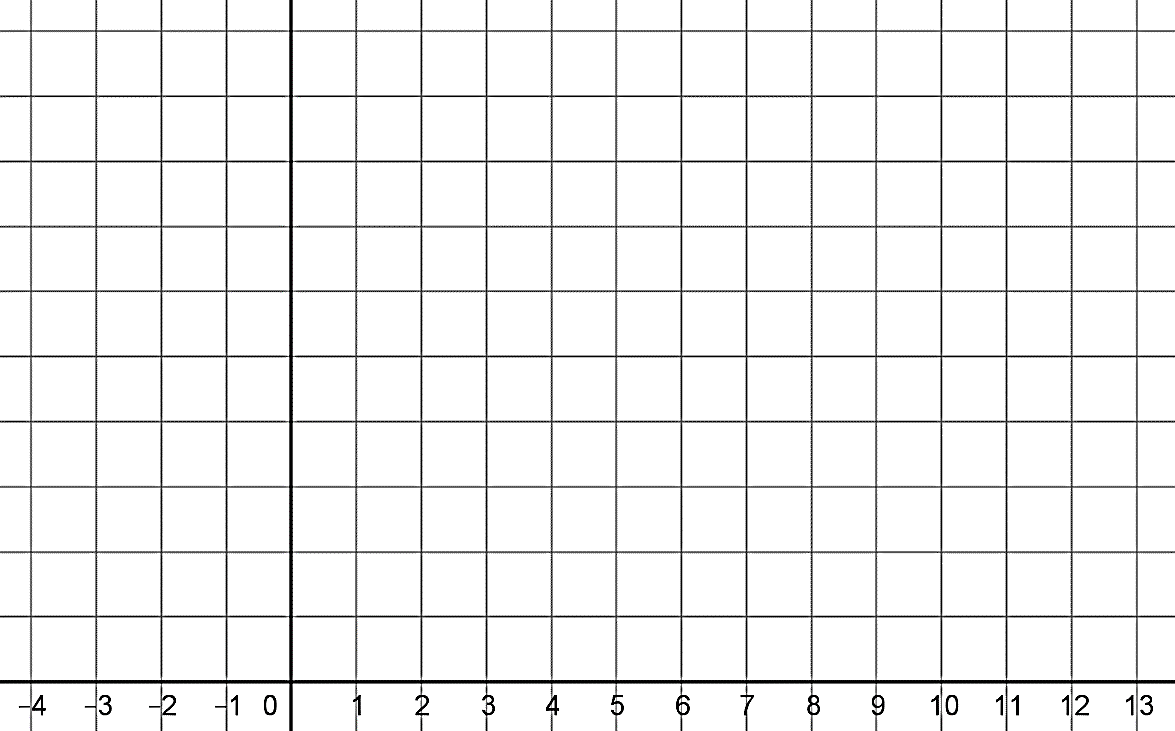 e	Na hoeveel minuten is het vliegtuig op een hoogte van 2350 m? 
Leg je antwoord uit.	………………………………………………………………………………………………f	Hoe laat landt het vliegtuig? Leg je antwoord uit.	………………………………………………………………………………………………EINDE6 decdag−2−101234temperatuur in °C2−2−4−2154a−1012b–461626a−1012ba−1012ba−1012bm-3-2-10123pa in minuten−4−202468h in meter